附件一：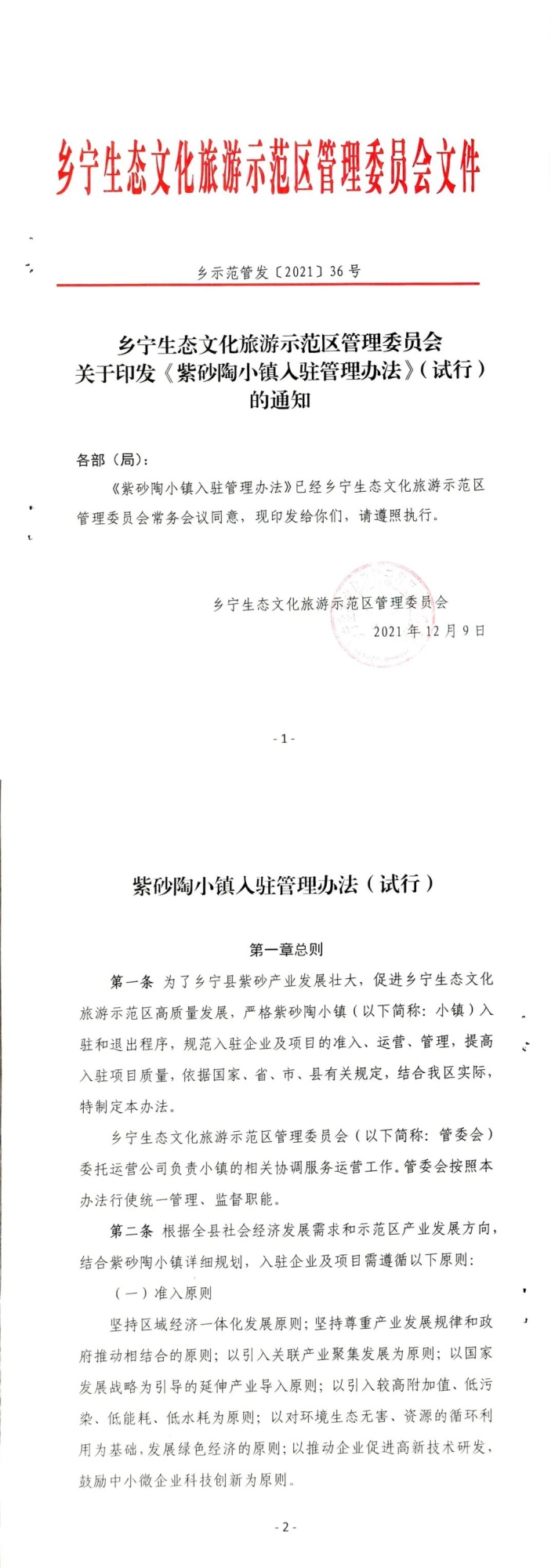 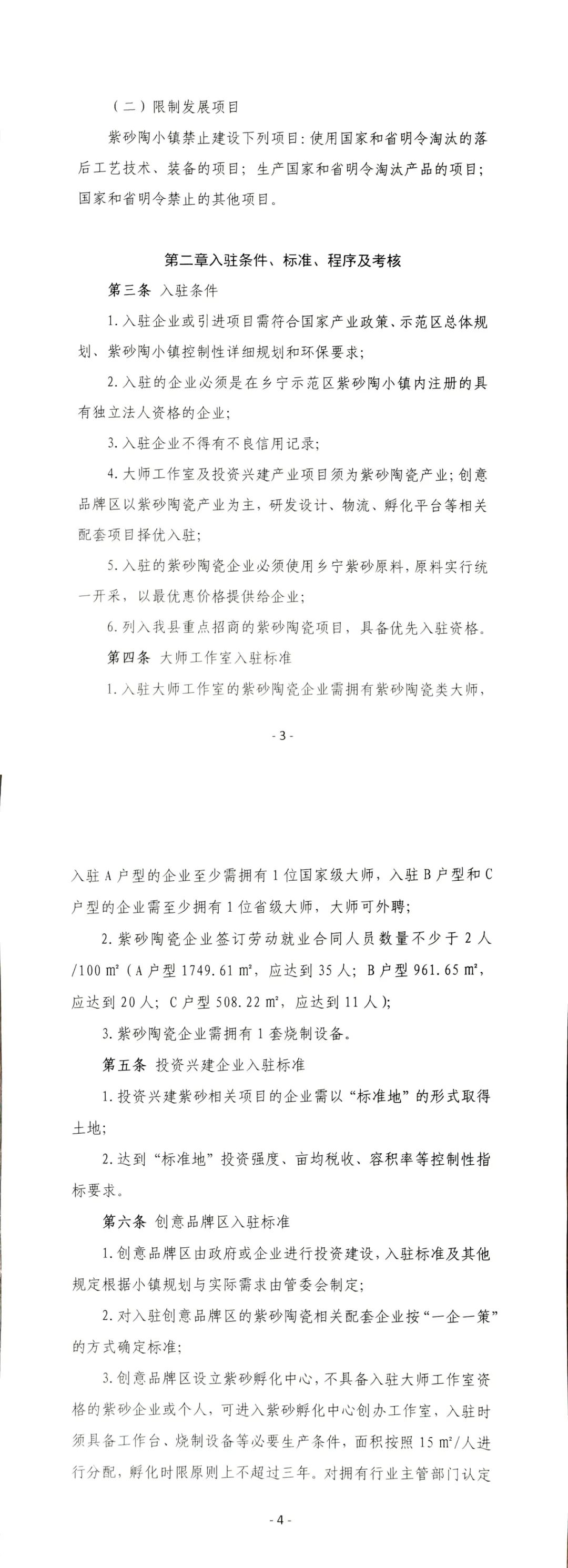 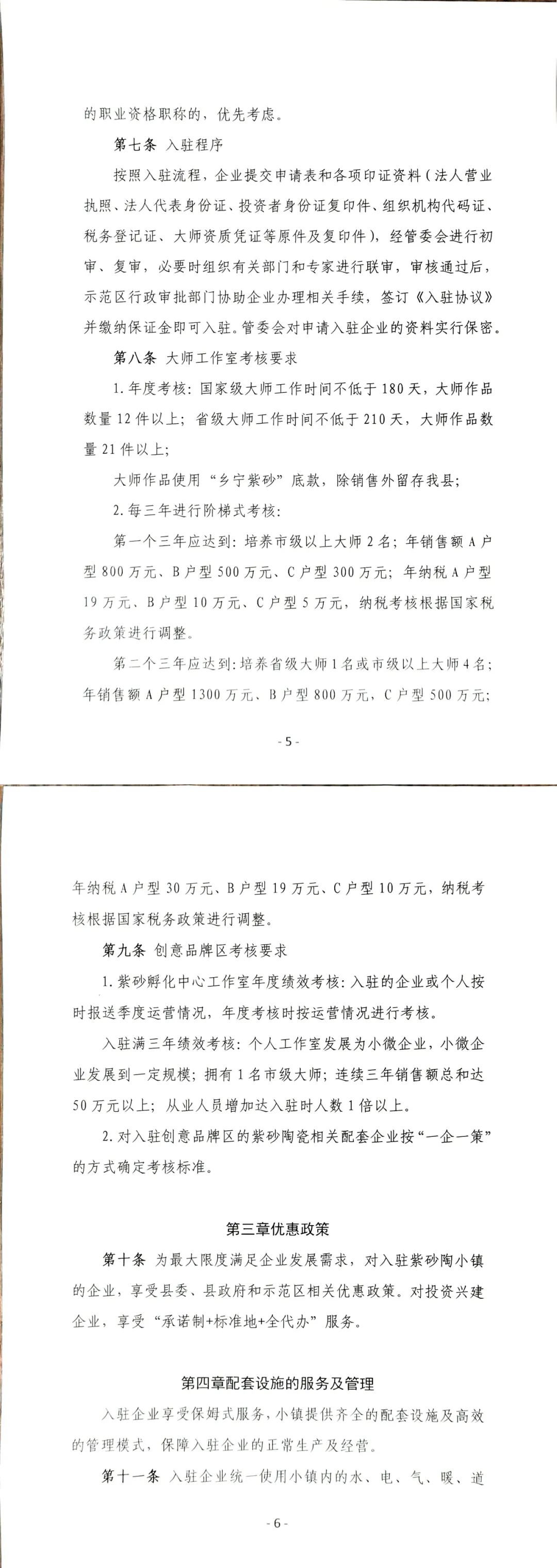 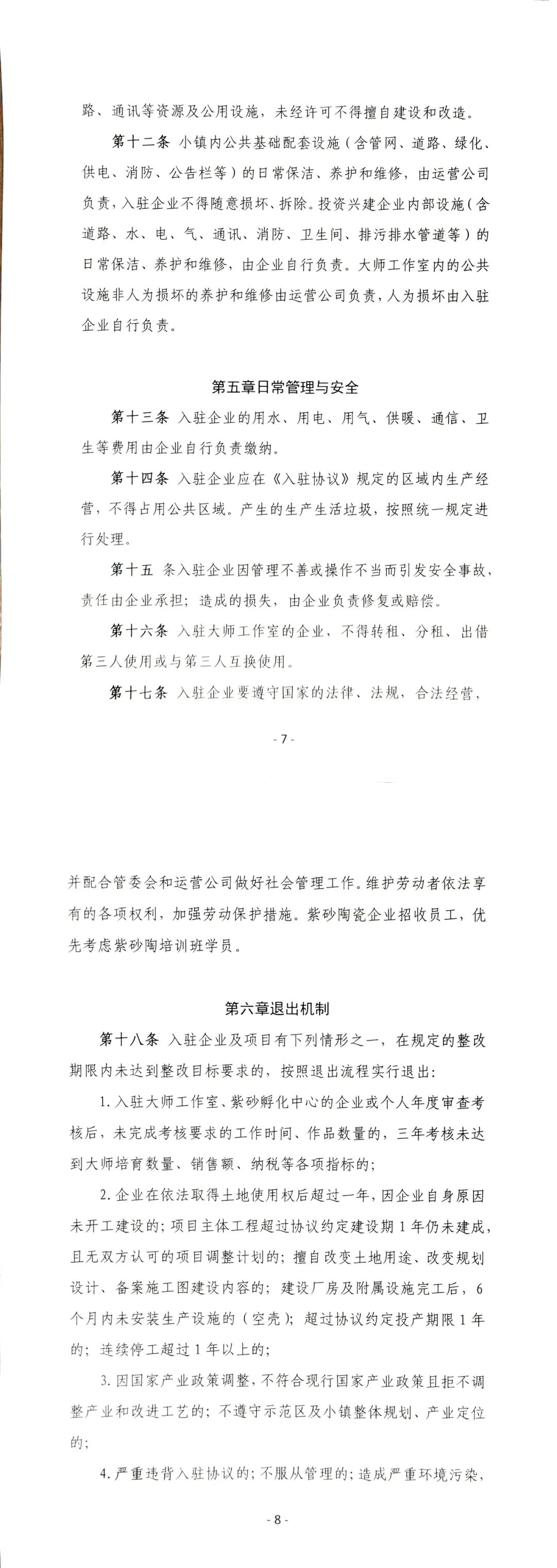 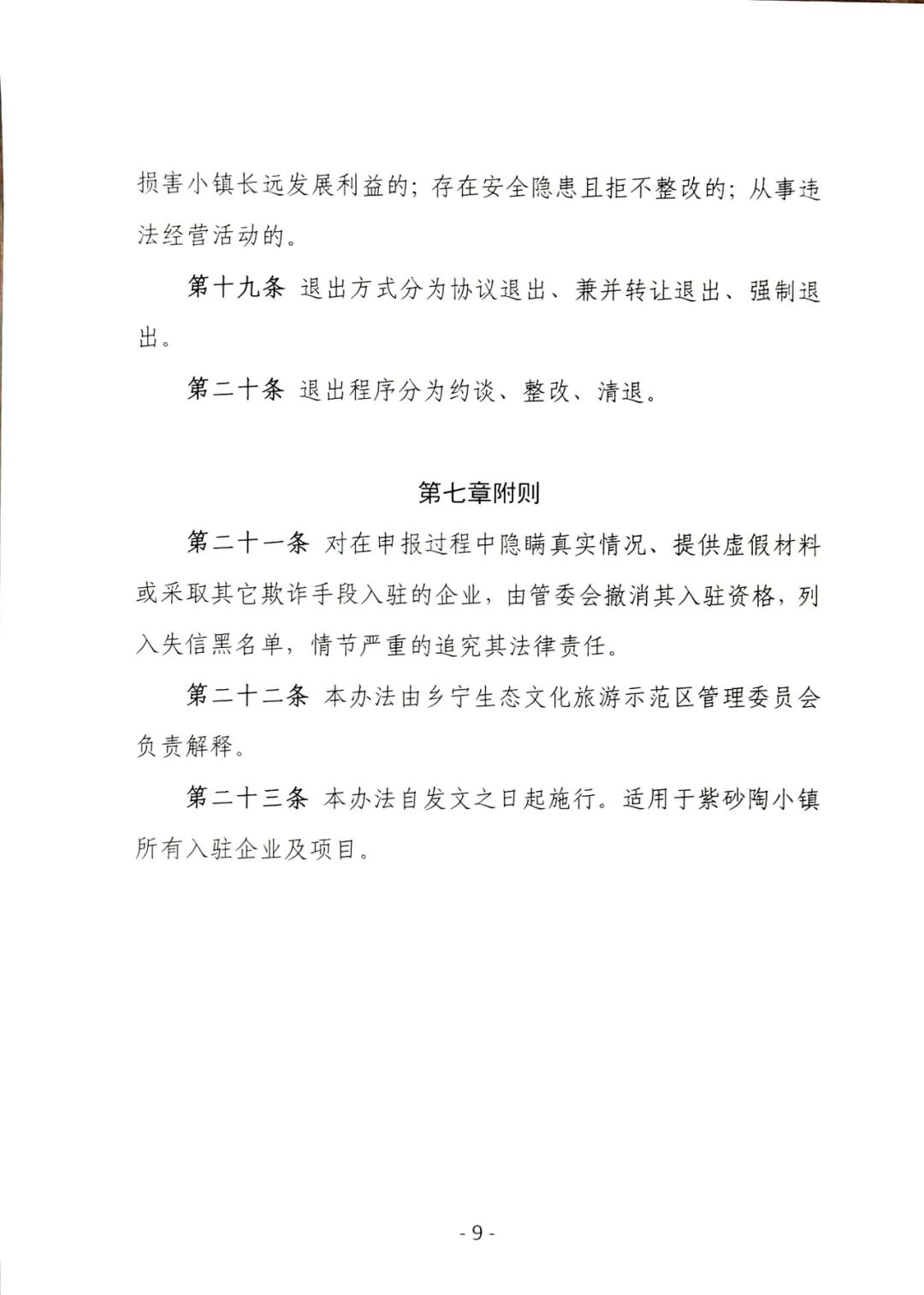 